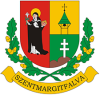 56/2020.(XI.30.) képviselő-testületi határozatTárgy: Becsehelyi Önkormányzati Konyhával kötött közétkeztetési szerződés megszüntetése56/2020. (XI.30.) képviselő-testületi határozatBecsehelyi Önkormányzati Konyhával kötött közétkeztetési szerződés megszüntetése tárgyábanSzentmargitfalva Község Önkormányzatának Polgármestere a Szentmargitfalva Község Önkormányzata Képviselő-testületének feladat- és hatáskörében eljárva, a veszélyhelyzet kihirdetéséről szóló 478/2020. (XI. 3.) Korm. rendelettel kihirdetett veszélyhelyzetben, a katasztrófavédelemről és a hozzá kapcsolódó egyes törvények módosításáról szóló 2011. évi CXXVIII. törvény 46. § (4) bekezdése alapján, a Becsehelyi Önkormányzati Konyhával kötött közétkeztetési szerződés megszüntetése tárgyában az alábbi határozatot hozza:Szentmargitfalva Község Önkormányzatának Polgármestere Szentmargitfalva Község Önkormányzata Képviselő-testületének feladat- és hatáskörében eljárva a Becsehelyi Önkormányzati Konyhával 2020. június 8. napján, 2020. június 15. napi hatállyal kötött közétkeztetési szerződést – a Polgári Törvénykönyvről szóló 2013. évi V. törvény 6:212. § (1) bekezdése alapján közös megegyezéssel 2020. december 31. napjával megszünteti. Szentmargitfalva Község Önkormányzatának Polgármestere megszüntető megállapodás tervezetét az előterjesztés szerinti formában jóváhagyja és felkéri dr. Resch Karolina jegyzőt, hogy a döntésről az érintetteket értesítse.INDOKOLÁSSzentmargitfalva Község Önkormányzata a szociális igazgatásról és szociális ellátásokról szóló 1993. évi III. törvény 62. §-ban fogalt étkeztetés, a szünidei gyermekétkeztetés, valamint a vendégétkeztetés biztosítására 2020. június 15. napi hatállyal közétkeztetési szerződést kötött a Becsehelyi Önkormányzati Konyhával, illetve a Becsehelyi Önkormányzati Konyha nyári és téli leállása idejére pedig a lovászi Önkiszolgáló Étterem és Turistaszállóval. Az étel Becsehelyről, illetve Lovásziból történő elszállításáról Csörnyeföld Község Önkormányzata és Muraszemenye Község Önkormányzata közösen, a falugondnoki szolgálatok közreműködésével, heti váltásban gondoskodnak. Azonban Muraszemenye Község Önkormányzatának Polgármestere határozatban döntött arról, hogy 2020. december 31. napjával a becsehelyi és a lovászi szolgáltatóval kötött közétkeztetési szerződéseket megszünteti és 2021. január 1. napjától az Atroplusz Kft-vel köt szerződést a közétkeztetési feladatai ellátásra. A szolgáltatóváltást az indokolta, hogy jelenleg Muraszemenye Község Önkormányzata a központi költségvetésből intézményi gyermekétkeztetés jogcímen járó állami támogatásra nem jogosult, azt Becsehely Község Önkormányzata igényli. Azonban az étel előállítás költségén túl Muraszemenye Község Önkormányzatának a gyermekétkeztetéshez kapcsolódóan olyan további kiadásai merültek fel (eszközbeszerzés, tisztító- és fertőtlenítőszer, munkabér és járulékai, stb.), melyeket a 2021. évtől a 096015 Gyermekétkeztetés köznevelési intézményben kormányzati funkcióra nem számolhat el. A gyermekétkeztetés kapcsán felmerülő többlet kiadások finanszírozására 2021. évben Muraszemenye Község Önkormányzata - forrás hiányában - nem képes. Ezért olyan szolgálatóval kötött szerződést a gyermekétkeztetés biztosítására, amely megfelel a költségvetési törvényben meghatározott feltételeknek és ezáltal az intézményi gyermekétkeztetésre nyújtott állami támogatás lehívható. A szolgáltató vállalta, hogy az ételt Muraszemenye településre kiszállítja, így az étel településre szállításában az önkormányzatoknak nem kell közreműködnie, csak a rászorulóknak történő kiosztásban.Mivel 2021. január 1. napjától Muraszemenye Község Önkormányzata az ebéd kiszállításában a feni indokok alapján- nem vesz részt, az étel Becsehelyről, illetve Lovásziból történő elszállítását Csörnyeföld Község Önkormányzata egyedül nem tudja megoldani, Csörnyeföld Község Polgármestere is a becsehelyi és lovászi konyhával kötött szerződések megszüntetéséről döntött és 2021. január 1. napjától Atroplusz Kft.-vel kötött szerződést a szünidei nyári gyermekétkeztetés biztosítására. Magyarország Kormánya a 478/2020. (XI. 3.) Korm. rendelettel 2020. november 4. napjától veszélyhelyzetet hirdetett, amelynek időtartama alatt a katasztrófavédelemről és a hozzá kapcsolódó egyes törvények módosításáról szóló 2011. évi CXXVIII. törvény (Katv.) 46. § (4) bekezdése alapján a települési önkormányzat képviselő-testületének feladat- és hatáskörét az polgármester gyakorolja. A Kat. 45. § (4) bekezdésében biztosított hatáskört Magyarország helyi önkormányzatairól szóló 2011. CLXXXIX. törvény (Mötv.) 9. § -ban foglalt jóhiszeműség követelményének betartásával és társadalmi rendeltetésének megfelelően kell gyakorolni úgy, hogy az így hozott döntések megfeleljenek a szükségesség és arányosság követelményének. A határozathozatal szükségességének és arányosságának vizsgálata során megállapítottam, hogy a közétkeztetés vonatkozásában szolgáltatóváltás szükséges, azzal nem várható meg a veszélyhelyzet vége. 2021. január 1. napjától sem Csörnyeföld Község Önkormányzata, sem Muraszemenye Község Önkormányzata az ebéd kiszállításában nem vesz részt. Ugyanakkor Szentmargitfalva Község Önkormányzata számára az ebéd Becsehelyről és Lovásziból történő szállítása a falugondnoki szolgálatot nagy mértékben leterhelné, a falugondnokot egyéb teendői ellátásától vonná el. Másrészt önkormányzatunk számára a Becsehelyről és Lovásziból történő napi ebédszállítás gazdaságtalan, különösen az étkezésben részt vevők alacsony számára tekintettel.A fentiekre tekintettel a Csörnyeföld és Muraszemenye Község Önkormányzataihoz hasonlóan - indokolt másik szolgáltatóval közétkeztetési szerződést kötni a szociális étkeztetés és a vendégétkeztetés biztosítására, ugyanakkor a Becsehelyi Önkormányzati Konyhával jelenleg hatályos közétkeztetési szerződést a Polgári Törvénykönyvről szóló 2013. évi III. törvény 6:212. § (1) bekezdése alapján a jövőre nézve közös megegyezéssel 2020. december 31. napjával meg kell szüntetni. A határozat a fent hivatkozott jogszabályokon alapul.Határidő: 2020. december 31.Felelős: Molnár János polgármesterSzentmargitfalva, 2020. november 30. 				Molnár János              polgármester56/2020. (XI.18.) képviselő-testületi határozatKÖZÉTKEZTETÉSI SZERZŐDÉST MEGSZÜNTETŐ MEGÁLLAPODÁSamely létrejött egyrészrőlSzentmargitfalva Község Önkormányzataképviseli:	Molnár János polgármesterSzékhely:	8872 Szentmargitfalva, Fő út 14.Adószám:	15436557-1-20Törzsszám:	436555továbbiakban: Megrendelő
ésBecsehelyi Önkormányzati Konyhaszékhely: 	8866 Becsehely, Kossuth L. út 45.számadószám: 	15835901-2-20törzsszám:	835903képviselő: 	Kériné Hajnal Renátatovábbiakban Szolgáltató, (együttesen: „Felek”), között alulírott helyen és napon, az alábbiakban rögzített feltételek mellett:I. Felek 2020. június 8. napján közétkeztetési szerződést kötöttek a szociális étkeztetés keretében ebéd, szünidei nyári gyermekétkeztetés és vendégétkeztetés biztosítására. A szerződés 2020. június 15. napján lépett hatályba és határozatlan időre szól.II. Felek a közöttük létrejött közétkeztetési szerződést jelen megállapodás aláírásával - a Polgári Törvénykönyvről szóló 2013. évi III. törvény 6:212. § (1) bekezdése alapján - 2020. december 31. napjával, közös megegyezéssel megszüntetik. III. Felek kijelentik, hogy jelen Megállapodást annak elolvasása, közös értelmezése, tartalmának megértése, és magukra nézve kötelezőnek elismerése után, mint akaratukkal mindenben megegyezőt, helybenhagyólag aláírták.Szentmargitfalva, 2020. ……………………….Molnár JánosSzentmargitfalva Község PolgármestereKériné Hajnal Renátaélelmezésvezető